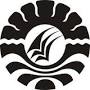 SKRIPSIPEMBINAAN ANAK DI RUMAH YATIM ASSYIFA KELURAHAN TAMANGGAPA KECAMATAN MANGGALA KOTA MAKASSARISJULIANTIJURUSAN PENDIDIKAN LUAR SEKOLAHFAKULTAS ILMU PENDIDIKANUNIVERSITAS NEGERI MAKASSAR2016